.Intro :  16 Count - Sequence of the dance : A-A - A-A - B-A - A-B - A-A-APart  A – 32 countsSection A1 [1-8]  	R Side , Together L, R Side , Flick L, L Side , Together R, L Side , Hitch R (12:00)Section A2 [9-16]	R Fwd, L Touch behind R, Step L Diagonally Back  L, Touch R Beside L, ¼ Turn R,  Step R to Side, Touch L Beside R , Step L Diagonally Fwd L, Touch R Beside L ( 3:00)Section A3 [17-24]	R Fwd , Hitch L , Walks Back L,R, Step Back L, Hitch R, Cross Step R Over L, Touch L to L,  ( 3:00)Section A4[25-32]  	L Cross Over R, Touch R to R,  R Cross Over L , Touch L to L, L Jazz box With Flick R  (3:00)Part B – 32 countsSection B1 [1-8]	R Side Chasse, L Back Rock, Recover R, L Side Chasse, R Back Rock, Recover LSection B2[9-16]	R Toe Strut Fwd , ½ Turn L, L Toe Strut Fwd , R Toe Strut  Fwd, ½ Turn L, L Toe Strut FwdSection B3 [17-24]	R Side Chasse, L Back Rock, Recover R, L Side Chasse, R Back Rock, Recover LSection B4 [25-32] R Point to R, Hold ,Stomp R Inwards ( 3x), Hitch R, Draw R from front to back ( The weight is on the L )Have Fun !!!For Song & Step sheet, please contact: Email : swan9198@gmail.comYou Make My Heart Go Crazy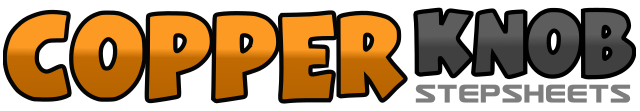 .......Count:64Wall:4Level:Phrased Beginner.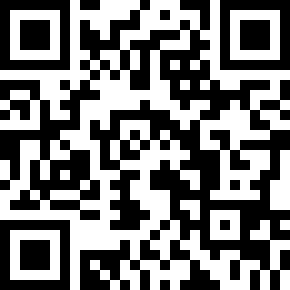 Choreographer:Nancy Lee (MY) - January 2018Nancy Lee (MY) - January 2018Nancy Lee (MY) - January 2018Nancy Lee (MY) - January 2018Nancy Lee (MY) - January 2018.Music:Kiss Me Quick - Elvis PresleyKiss Me Quick - Elvis PresleyKiss Me Quick - Elvis PresleyKiss Me Quick - Elvis PresleyKiss Me Quick - Elvis Presley........1-4R step  to R, Step L Together R, R Step to R, Flick L behind R5-8L step to L, Step R Together L, L step to L, Hitch R ( 12:00)1-2R Step Fwd, Touch L Behind R3-4Step L Diagonally Back L (3), Touch R Beside L (4)5-6¼ turn R , Step R to R (5), Touch L Beside R (6) ( 3:00)7-8Step L Diagonally Fwd L ( 7) , Touch R Beside L (8)1-2Step R Fwd , Hitch L3-4Walks Back, L, R,5-6Step L back, Hitch R7-8Cross Step R over L, Touch L to L1-2L Cross R, Touch R to R3-4R Cross L, Touch L to L5-6L Cross Step Over R ( 5), Step R back (6)7-8L  Step to L  (7) , R  Flick Behind L (8)1&2R to R , L together R, R to R3-4L rock Back , recover R5&6L to L, R together L, L to L7-8R rock back , recover L1-2R Toe touch fwd (1) , drop heel to the floor (2)3-4½ turn L, L Toe touch fwd (3), drop heel to the floor (4)5-6R Toe touch fwd (5) , drop heel to the floor (6)7-8½ turn L, L Toe touch fwd (7), drop heel to the floor (8)1&2R to R , L together R, R to R3-4L rock Back , recover R5&6L to L, R together L, L to L7-8R rock back , recover L1-2Point R to R side (1) , Hold (2)3-5Stomp R inwards 3-4-5 ( Weight is on the L )6Hitch R7-8Draw R foot from front to back  ( Weight is on the L)